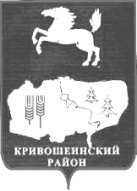 АДМИНИСТРАЦИЯ КРИВОШЕИНСКОГО РАЙОНА ПОСТАНОВЛЕНИЕс. КривошеиноТомской области21.02.2018	№ 110О внесении изменений в постановление АдминистрацииКривошеинского района  от 11.05.2010  № 312 «Об утверждении Положения об оплате труда работников, исполняющих обязанности по техническому обеспечению деятельности органов местного самоуправления Кривошеинского района, а также рабочих»  	В целях совершенствования структуры заработной платы работников муниципальных учреждений,ПОСТАНОВЛЯЮ:1.Внести  в Положение  об оплате труда работников, исполняющих обязанности по техническому обеспечению деятельности органов местного самоуправления Кривошеинского района, а также рабочих (далее- Положение) утвержденного постановлением Администрации Кривошеинского района  от 11.05.2010  № 312 «Об утверждении Положения об оплате труда работников, исполняющих обязанности по техническому обеспечению деятельности органов местного самоуправления Кривошеинского района, а также рабочих»  следующие изменения:1.1.В абзаце третьем разделаVIПоложенияслова  «Работникам учреждений, занимающим должности по общеотраслевым профессиям рабочих  размер премии устанавливается:- оперативный дежурный до 50% должностного оклада;- уборщик служебных помещений до 30% должностного оклада.» заменить словами«Работникам учреждений, занимающим должности по общеотраслевым профессиям рабочих  размер премии устанавливаетсядо 100% должностного оклада»2. Настоящее постановление вступает в силу с даты подписания и распространяется на правоотношения, возникшие с 1 января 2018 года.3.Настоящее постановление подлежит размещению в Сборнике нормативных актов Администрации Кривошеинского района и размещению в сети Интернет на официальном сайте муниципального образования Кривошеинский район.4.Контроль за исполнением настоящего постановления возложить на Первого заместителя Главы Кривошеинского района.Глава Кривошеинского района(Глава Администрации)							С.А. ТайлашевЕрохина Ирина Викентьевна(838251)21367Направлено:Управление финансов-2,МЦКС,ЦМБ, РУО, Управляющийделами, Администрация,Сибиряков, Прокуратура, Сельские поселения-7